Консультация для родителей  «Чтобы не было беды»
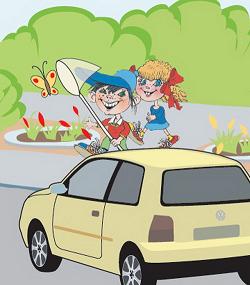 «Дисциплина на улице – залог безопасностиНаиболее распространённые причины дорожно-транспортных происшествий: выход на проезжую часть в неустановленном месте перед близко идущим транспортом: мало кто из наших детей имеет привычку останавливаться перед переходом проезжей части, внимательно её осматривать перед переходом проезжей части, внимательно её осматривать с поворотом головы и контролировать ситуацию слева и справа во время движения.Выход на проезжую часть из-за автобуса, троллейбуса или другого препятствия: наши дети не привыкли идти к пешеходному переходу, выйдя из транспортного средства или осматривать проезжую часть, прежде чем выйти из-за кустарника или сугробов.Игра на проезжей части: наши дети привыкли, что вся свободная территория - место для игр.Ходьба по проезжей части: даже при наличии рядом тротуара большая часть детей имеет привычку идти по проезжей части, при этом чаще всего со всевозможными нарушениями.Никакой злонамеренности в большей части нет. На поведение детей на дороге влияет целый ряд факторов, из которых необходимо подчеркнуть особую значимость возрастных особенностей детей: 